МБДОУ «Детский сад №255»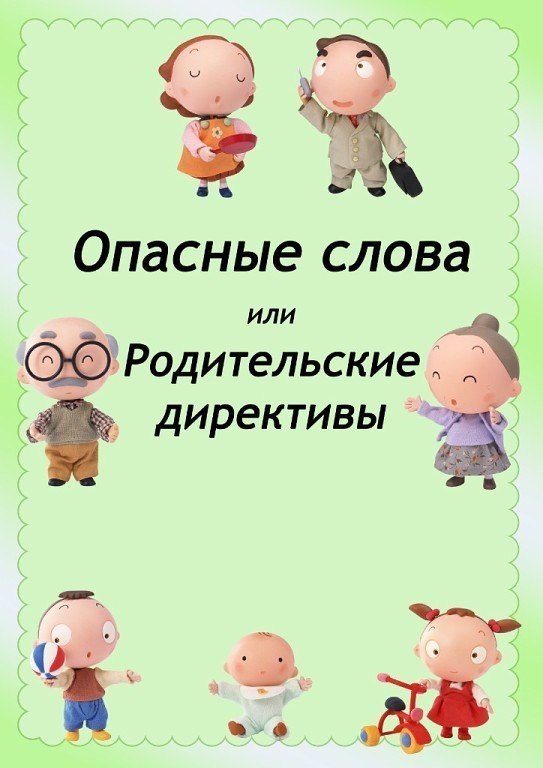 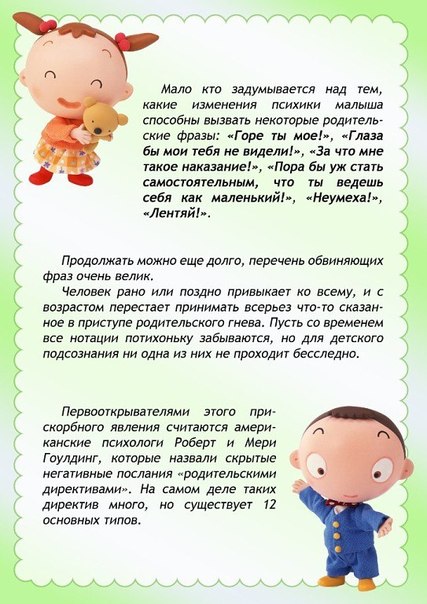 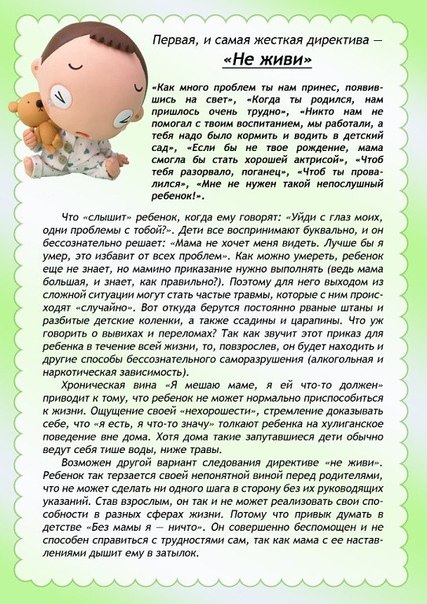 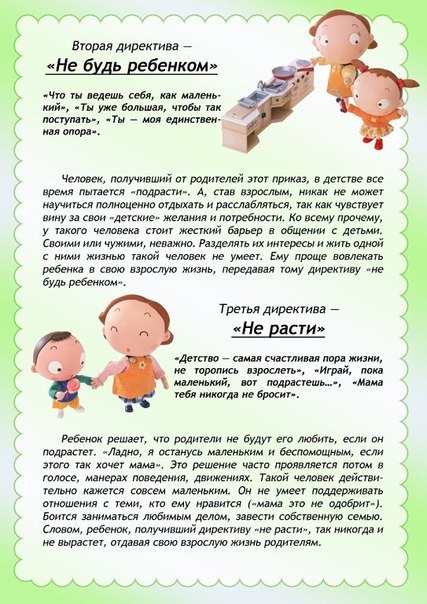 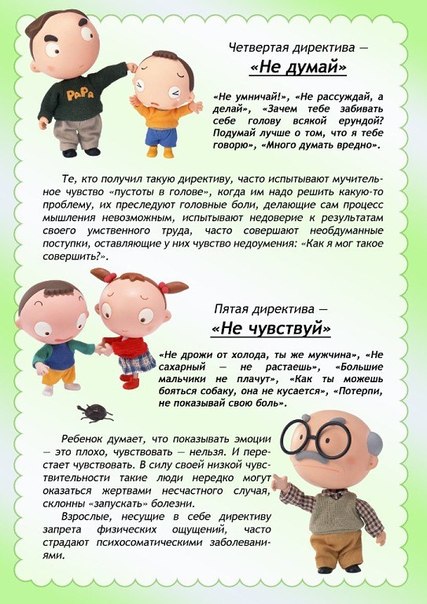 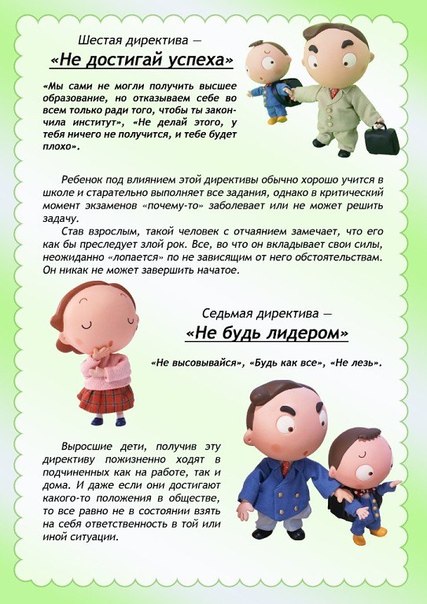 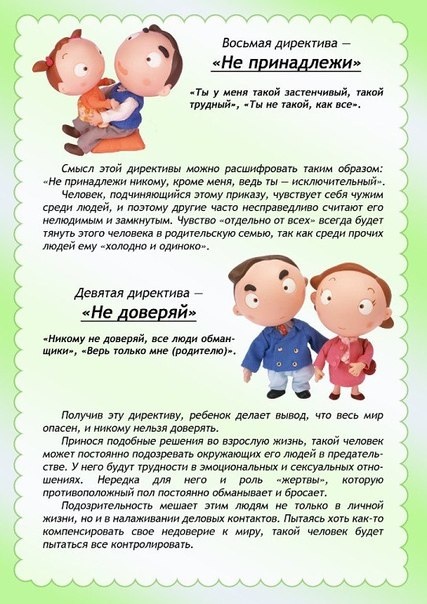 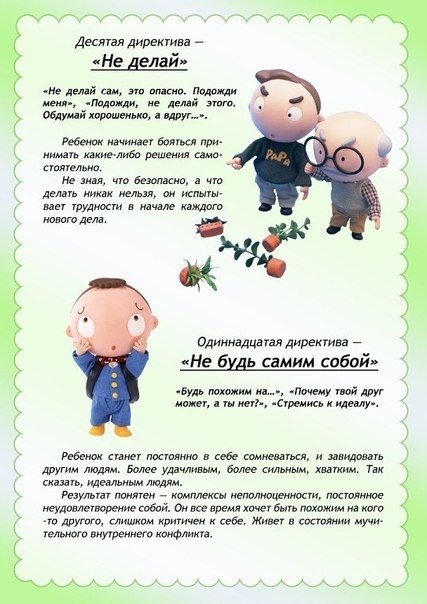 Педагог-психолог МБДОУ «Детский сад №255»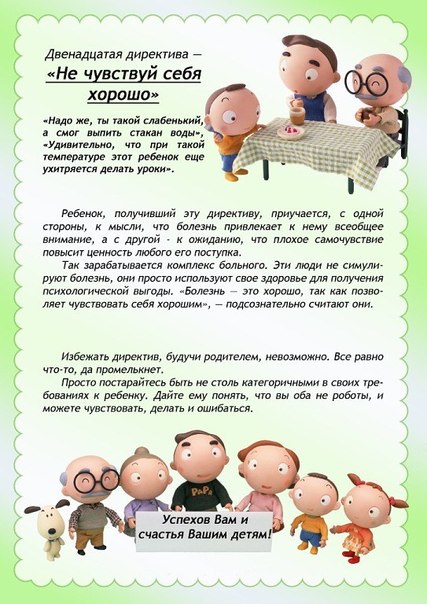 Герасимова Мария Игоревна